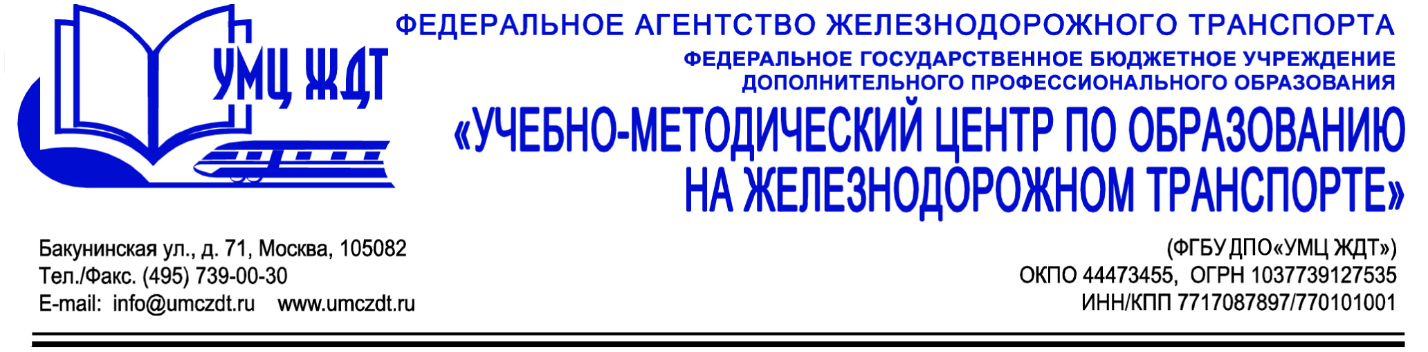 Учебно-тематический план дополнительная профессиональная программа (повышение квалификации)  «Актуальные проблемы внедрения новых федеральных государственных образовательных стандартов по ТОП-50» № п/пНаименование разделаВсего часовФорма обученияВ том числеВ том числеФорма контроля№ п/пНаименование разделаВсего часовФорма обученияЛекцииПЗ, СЗФорма контроля1.Основные характеристики ФГОС СПО по наиболее востребованным и перспективным профессиям и специальностям 12заочная12АнализНовый макет ФГОС СПО66ФГОС 23.01.17 и ФГОС 23.02.07662.Информационная поддержка внедрения ФГОС СПО по наиболее востребованным, перспективным профессиям, специальностям. 6заочная6Анализ3.Нормативно-правовое обеспечение организации работы СПО по внедрению новых профессий, специальностей.8заочная8АнализПроект «Образование» по направлению «Подготовка высококвалифицированных специалистов и рабочих кадров с учетом современных стандартов и передовых технологий» (утвержден президиумом Совета при Президенте Российской Федерации по стратегическому развитию и приоритетным проектам, протокол от 25 октября 2016 г. № 9)44Нормативно-правовые основания разработки примерной основной образовательной программы среднего профессионального образования (ПООП СПО)444.Вопросы взаимодействия образовательных организаций СПО, готовящихся к реализации образовательных программ по ТОП-50, с ФУМО, работодателями, разработчиками ФГОС и разработчиками ПООП.8заочная8Доклад5.Требования и порядок проектирования образовательных программ по новым, наиболее востребованным и перспективным профессиям (специальностям) ТОП-50. 12Очно-заочная84Зачет Новый макет примерной образовательной программы 4заочная4Особенности проектирования образовательных программ в области обслуживания транспорта в рамках реализации новых ФГОС 23.01.17 и 23.02.07. 4очная4Методическая документация, определяющая структуру и организацию образовательного процесса2очная2Формирование конкретизированных требований по структурным элементам программы2очная26.Методика проведения демонстрационного экзамена в рамках Государственной итоговой аттестации. Особенности проведения демонстрационного экзамена в рамках реализации ТОП-50.10Очно-заочная64Зачет Требования к Государственной итоговой аттестации2заочная2Особенности проектирования методики демонстрационного экзамена. Примеры подготовки КИМ.2заочная2Методика проведения демонстрационного экзамена в рамках реализации ТОП-504очная4Контроль и оценка результатов освоения примерной образовательной программы2очная27.Апробация образовательных программ, УМК и КИМ по перечню профессий ТОП-50 в области обслуживания транспорта из опыта образовательных организаций СПО.12Очно-заочная48ПроектТребования к материально-техническому оснащению образовательного процесса2заочная2Процедура экспертизы образовательных программ, УМК и КИМ4заочная4Опыт решения проблем по обеспечению кадрами и методической оснащенностью, использование новых образовательных технологий в рамках реализации новых ФГОС.6очная428.Итоговая аттестация44Презентация проектаИтого7241850